PLAN DE TRABAJO            MATEMÁTICAS                              6º PRIMARIA                        Y    ANEXO DE ÁREAS DE POLÍGONOSEN ESTA UNIDAD TENGO QUE APRENDER:Qué es el volumen y en qué unidades se mide.                                                                                                                   ¡ÁNIMO!Relación entre volumen y capacidad. Cuerpos geométricos: elementos y volumen.UNIDADES DE CAPACIDAD PÁG.160-161  TEMA 11 https://www.youtube.com/watch?v=YwT-n_UnVmM¿Cuál es la unidad principal de medidas de capacidad? Escribe los múltiplos y los submúltiplos.Pág. 160: nº 1VOLUMEN Y MEDIDAS PÁG.162 Y 163 https://www.youtube.com/watch?v=g4AnIeTgKJghttps://www.youtube.com/watch?v=KZee86Ayl_k¿Qué es el volumen?  ¿Cuáles son las unidades de volumen? ¿Cómo se pasa de una unidad a otra?Pág. 162: nº 15Pág. 163: nº 18RELACIÓN ENTRE VOLUMEN Y CAPACIDAD https://www.youtube.com/watch?v=tEvyBgU8K9sExplica la relación que hay entre volumen y capacidad.Copia los recuadros superiores de la pág. 164.Pág. 164: nº 22CUERPOS GEOMÉTRICOS     TEMA 14   PÁG 205, 206, 207, 208   TEMA 14https://www.youtube.com/watch?v=n0j1XwaroHsFíjate en la página correspondiente y haz una tabla en el cuaderno con cada cuerpo geométrico donde aparezcan el dibujo, los elementos  y la fórmula del volumen de : EL PRISMA, LA PIRÁMIDE,EL CILINDRO, EL CONO Y LA ESFERA. ( hazlo con cuidado y usa colores)Pág. 204: Nº 4Pág. 205: nº7Pág.207: nº 17Pág. 211: nº 17PROBLEMAS Pág.213: APLICO MIS CONOCIMIENTOS- COMPLETOEVALUACIÓN  ¿HE MIRADO LAS SOLUCIONES  ANTES DE HACER LOS EJERCICIOS?                                                                                                                                                                                                                                                                                                               NOTA  DE  LA  FAMILIA¿EN QUÉ HAS FALLADO?     ¿CÓMO PUEDES  MEJORAR?       TEMA 11  y TEMA 14                          VOLUMEN Y CUERPOS GEOMÉTRICOS       FECHA:                 MAYO 2020 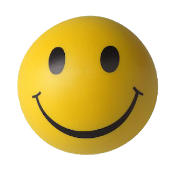 